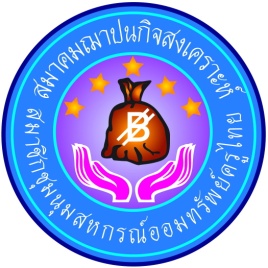 แบบรายงานผลการปฏิบัติงาน (  ) กรรมการดำเนินการ   (  ) ผู้ตรวจการสมาคมสมาคมฌาปนกิจสงเคราะห์สมาชิกชุมนุมสหกรณ์ออมทรัพย์ครูไทยปฏิบัติงาน  ศูนย์ประสานงาน สสอค. สหกรณ์ออมทรัพย์.............................จำกัด วันที่ ..........เดือน ..........................................พ.ศ....................เรียน  นายกสมาคมฌาปนกิจสงเคราะห์สมาชิกชุมนุมสหกรณ์ออมทรัพย์ครูไทย	ตามที่สมาคม ฯ ได้มอบหมายให้ข้าพเจ้าไปปฏิบัติงานกำกับ ติดตาม และให้ความช่วยเหลือแนะนำการดำเนินงานของศูนย์ประสานงาน สสอค. ศูนย์สหกรณ์ออมทรัพย์...........................จำกัด   แล้วนั้นบัดนี้ข้าพเจ้า  และคณะ (ถ้ามี)  ประกอบด้วย1.....................................................3...................................................2.....................................................4...................................................	จึงสรุปรายงานผลการปฏิบัติงานวัตถุประสงค์ - เพื่อกำกับ ติดตาม และให้ความช่วยเหลือแนะนำการปฏิบัติงานของศูนย์ประสานงานในด้านต่าง ๆ  เช่น  			1.1   เอกสารหลักฐานทะเบียน บัญชี การเงิน ทรัพย์สิน /หนี้สิน ศูนย์ประสานงาน		1.2   ตรวจสอบการดำเนินงาน หรือการปฏิบัติงานตามแผน และการใช้จ่ายเงิน   1.3   พิจารณาให้ข้อเสนอแนะที่เป็นประโยชน์ต่อการดำเนินงานของศูนย์ประสานงาน       		2.  ขอบเขตการปฏิบัติงาน			2.1  ตรวจสอบทะเบียนสมาชิกสมาคม			2.2  ตรวจสอบการใช้จ่ายเงิน การรับเงินสงเคราะห์ และการจ่ายเงินสงเคราะห์			2.3  ตรวจสอบเอกสาร  หลักฐานการบันทึกบัญชี		3.   การปฏิบัติการด้านการเงิน			3.1  เงินคงเหลือวันสิ้นเดือน...................................................................				(1)  เงินสดในมือ	จำนวน................................บาท				(2)  เงินฝากธนาคาร ประเภทออมทรัพย์ รวม............บัญชี					ก.  ธนาคาร.........................จำนวน........................บาท	ข.  ธนาคาร.........................จำนวน........................บาท		(3)  เงินฝากธนาคาร  ประเภทกระแสรายวันรวม..............บัญชี					ก.  ธนาคาร..........................จำนวน........................บาท					ข.  ธนาคาร..........................จำนวน........................บาท		(4)   เงินฝากในสหกรณ์...................จำนวน.......................บาท-2-	3.2  การรับ – จ่าย และเก็บรักษาเงินสด  		(1) ออกใบเสร็จรับเงินสงเคราะห์ล่วงหน้าด้วยระบบ ฯ  ทุกครั้ง 			(  ) ใช่      ( ) ไม่ใช่  ระบุ).....................................................		(2) จ่ายเงินสงเคราะห์ด้วยเช็ค หรือโอนเข้าบัญชีและมีใบสำคัญจ่าย/รับเงิน ทุกครั้ง			(  ) ใช่      ( ) ไม่ใช่  ระบุ)....................................................			3.3  เงินฝากธนาคาร (ถูกต้องหรือไม่,ระบุ)...................................................................	ข้อสังเกต/ข้อเสนอแนะ  .........................................................................................................................	................................................................................................................................................................         …………………………………………………………………………………………………………………………………………………………………………………..		4.  การปฏิบัติการด้านการบัญชี 			4.1  เอกสารหลักฐานประกอบการลงบัญชี  				( ) มีเอกสารตรวจสอบได้ครบถ้วนสมบูรณ์  				(  ) อื่น ๆ(ระบุ) ..............................................................................			4.2  การบันทึกบัญชี    				(  ) ใช้โปรแกรมบัญชีของสมาคม  (  ) ไม่ใช้  เพราะ..............................			4.3  การจัดทำบัญชีย่อย และทะเบียนต่างๆ  (  )  มีการจัดทำ (  ) จัดทำบางรายการ			4.4  ข้อสังเกตเกี่ยวกับการปฏิบัติการด้านบัญชี....................................................	ข้อสังเกต/ข้อเสนอแนะ  .............................................................................................................  		.....................................................................................................................................................		5.  การปฎิบัติเกี่ยวกับ  การรับ –  จ่ายเงินสงเคราะห์ และเงินอื่น..	ข้อสังเกต/ข้อเสนอแนะ  ............................................................................................................			..................................................................................................................................................... -3-		6.  การปฏิบัติงานด้านทะเบียนสมาชิก และโปรแกรมงานทุกระบบ		6.1 จำนวนสมาชิกของศูนย์ประสานงาน 			(1)  สมาชิกสหกรณ์ จำนวน……………คน			(2)  เป็นสมาชิก สสอค.  จำนวน....................คน คิดเป็น.........%	ข้อสังเกต/ข้อเสนอแนะ    ...........................................................................................................	.....................................................................................................................................................			6.2  การปฎิบัติงานโปรแกรมฌาปนกิจสงเคราะห์	(1) การบันทึกข้อมูลสมาชิก 		(  )  ครบถ้วน สมบูรณ์แล้ว  จำนวน............ราย คิดเป็น .......%		(  )   กรณีไม่ครบถ้วน สาเหตุ..................................................	(2) ปัญหาในการใช้โปรแกรมฌาปนกิจสงเคราะห์....................................           ......................................................................................................เอกสารการสมัครของสมาชิก    (  )  ครบถ้วน สมบูรณ์        (   ) ไม่ครบ เพราะ............................................................................................................................................................................	ข้อสังเกต/ข้อเสนอแนะ    .............................................................................................................	.....................................................................................................................................................-4- การปฏิบัติงานโปรแกรมสารบรรณอิเล็กทรอนิกส์ (E-document)	(  )  มีการใช้งานระบบครบถ้วน สมบูรณ์	(  )  มีการใช้งานระบบบ้าง ประมาณร้อยละ.............	(  )  ไม่มีการใช้งาน	ข้อสังเกต/ข้อเสนอแนะ    ...........................................................................................................	....................................................................................................................................................การปฏิบัติงานด้านธุรการ และงานสารบรรณ งานธุรการ	 (1)   การจัดเก็บเอกสาร 		(  )  จัดเก็บอย่างเป็นระบบ เรียบร้อย 		(  )  ไม่เป็นระบบ ไม่เรียบร้อย งานทะเบียนสมาชิก	(  )  จัดเก็บไว้ในที่ปลอดภัย	(  )  จัดเก็บไว้ในส่วนทำงานของเจ้าหน้าที่งานสารบรรณ	(1)  การใช้ระบบ		(  )   ใช้ระบบงานสารบรรณแบบเดิม		(  )   ใช้ระบบงานสารบรรณอิเล็กทรอนิกส์ (E-document)ความเรียบร้อย สมบูรณ์ ที่ควรจะเป็น	(  )    เรียบร้อย  สมบูรณ์	(  )    เรียบร้อย	(  )    ไม่เรียบร้อยมีการประชุมกรรมการศูนย์ประสานงานและจัดทำรายงานการประชุม   (  )    ทำ   (  )    ไม่ทำ	ข้อสังเกต/ข้อเสนอแนะ    ...........................................................................................................	..................................................................................................................................................			       (ลงชื่อ)......................................................        			                   				                 (...........................................)                                                  กรรมการดำเนินการ  /ผู้ตรวจการสมาคมรายการรับรายการรับรายการรับรายการรับรายการจ่ายรายการจ่ายรายการจ่ายที่รายการจำนวน/รายเงิน..บาทรายการจำนวน/รายเงิน..บาท1เงินค่าสมัครเข้าใหม่เงินค่าสมัครเข้าใหม่2เงินค่าบำรุงรายปีเงินค่าบำรุงรายปี3เงินสงเคราะห์ล่วงหน้าเงินสงเคราะห์ล่วงหน้า4เงินสงเคราะห์ (รับโอน) เงินสงเคราะห์(จ่าย)5เงินค่าใช้จ่าย ๒ %จ่ายเป็นค่าใช้จ่ายทั่วไปตามความจำเป็นของศูนย์ ฯ6เงินอื่น ๆ………………..จ่ายเป็นค่าใช้จ่ายทั่วไปตามความจำเป็นของศูนย์ ฯรวมรวมเดือนจำนวนสมาชิกจำนวนสมาชิกจำนวนสมาชิกจำนวนสมาชิกจำนวนสมาชิกการเปลี่ยนแปลงสมาชิกการเปลี่ยนแปลงสมาชิกการเปลี่ยนแปลงสมาชิกการเปลี่ยนแปลงสมาชิกเดือนยอดยกมาสามัญสมทบ    (คู่สมรส)สมทบ(สมาชิก สอ.)สมทบ(บุตร)สมทบ(บิดา-มารดา)สมาชิกเข้าใหม่ตายลาออกให้ออกโอนรวมทั้งสิ้นมกราคมกุมภาพันธ์มีนาคมเมษายนพฤษภาคมมิถุนายนกรกฎาคมสิงหาคมกันยายนตุลาคมพฤศจิกายนธันวาคมรวมเจ้าหน้าที่ ศูนย์ประสานงานผู้จัดการ ศูนย์ประสานงานประธาน/รองประธาน/กรรมการศูนย์รับทราบ(ลงชื่อ).....................................(...........................................)รับทราบ(ลงชื่อ).......................................   (...........................................)รับทราบ(ลงชื่อ).....................................    (...........................................)